Milliken Christian Community Church 美堅華人基督教會	Jesus Academy Summer Online Day Camp 2021兒童網上夏令日營	Registration Form 註冊表格 (For Grade 1 -6 只適合一至六年級) $30 dollar per week  Date 日期: 12-16/7/2021; 19-23/7/2021 (12:30am – 3:30pm) (Limited Space of 30, 額滿30即止) 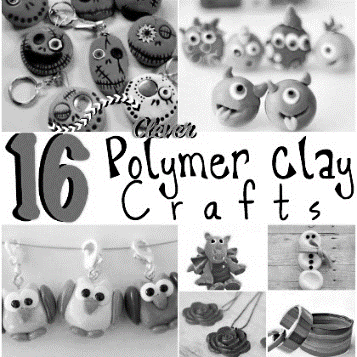 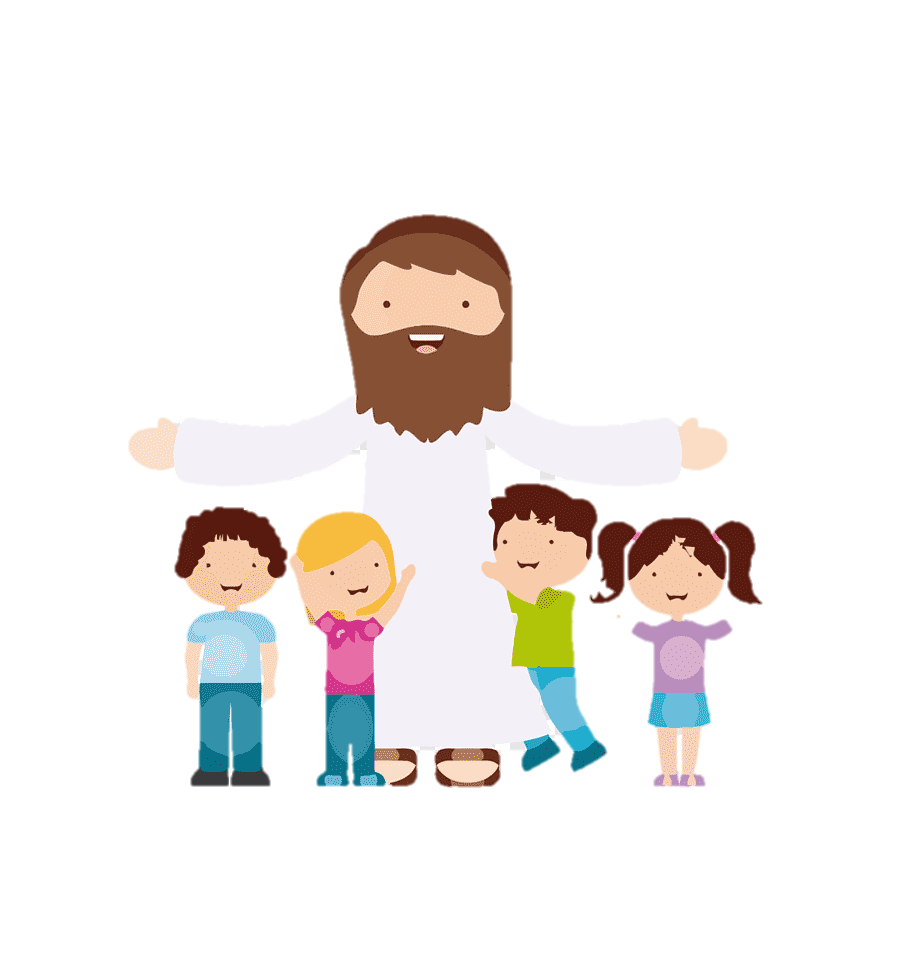 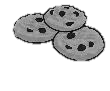 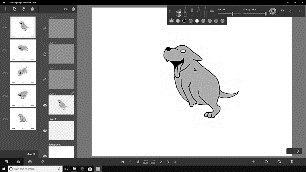 Following equipment are required to access our programs:Grade 3-6: Personal Computer (laptop or desktops) with audio (microphone and speakers) and internet connection.Grade 1-2: Tablet Computer (IPad or Android device) with internet connection For a few activities, parents or guardians’ assistant are necessary, e.g. Wednesday afternoon baking Child’s Name 孩子姓名: ________________________________(表格請以英語填寫) Gender性別:  Male男 _____   Female女: _____Grade 年級: *_____ (as in Sep 2021年9月新學年計) Date of Birth 出生日期: (D 日)______ /  (M月)_______ /  (Y年)________Address住址_________________________________________city市___________________ postal code郵碼______________Email Address 電郵: _________________________________________________________ (重要資料請清楚填寫 important information)Legal Guardian Name監護人姓名: 1. ______________________________Relationship to Child 關係: __________  Phone Number電話:_______________________MCCC Jesus Academy Day Camp 2021 Activity and General Consent 	免責條款確認I hereby give my permission for my child to attend and participate in the full Summer Day Camp Program at MCCC.I authorize the program organizer or its representatives to administer medication(s) to my child according to prescription instructions.In case of emergency, every effort shall be made to contact myself or the guardian of my child. However, in the case that we are not available, I hereby grant permission to send my child to an emergency medical care facility.I agree to waive any rights and all rights and claims for damages that I or my spouse may have against Milliken Christian Community Church, the program organizer and its agents, employees and representatives for any and all injury, damage, or loss sustained by my child arising directly or indirectly from the program/activity. I understand that the activity in which my child is engaging may involve a risk of injury and I knowingly and voluntarily assume such risk of injury.I further agree to fully indemnify and hold the activity sponsor and its agents, employees and representatives harmless from any and all claims for injury, damages or loss that my child may sustain arising directly or indirectly from the program/activity.I authorize videotapes, photographs and or slides to be taken of my child for the purpose of education or promotion of church activities. It is understood that my child’s name will not be used with the photos/videos/slides.I affirm that I have the right to authorize and agree to the foregoing. I have carefully read and understood this agreement, and have willingly placed my signature below as evidence of my acceptance of all the conditions contained herein.Print Name of Parent / Guardian: 家長/監護人名字: __________________________Signature of Parent / Guardian: 家長/監護人簽名: ____________________________Date: ________________2021Milliken Christian Community Church 390 Bamburgh Circle, Scarborough, ON. M1W 3X3 Tel: 416 498 3399Pastor Tim Yuen Tel: 416 709 1313, Email: mccc.timy@gmail.comFor Office Use Only  只供教會內部使用Payment付款方法: Cheque/Cash/______________________________________________________ Amount Received: __________________________	Date Received收款日期: ______________________________  Week of July 12 – 16, 2021	  Week of July 19 – 23, 2021Processed by: 1.___________________________  2.____________________________  Ref #: _____________